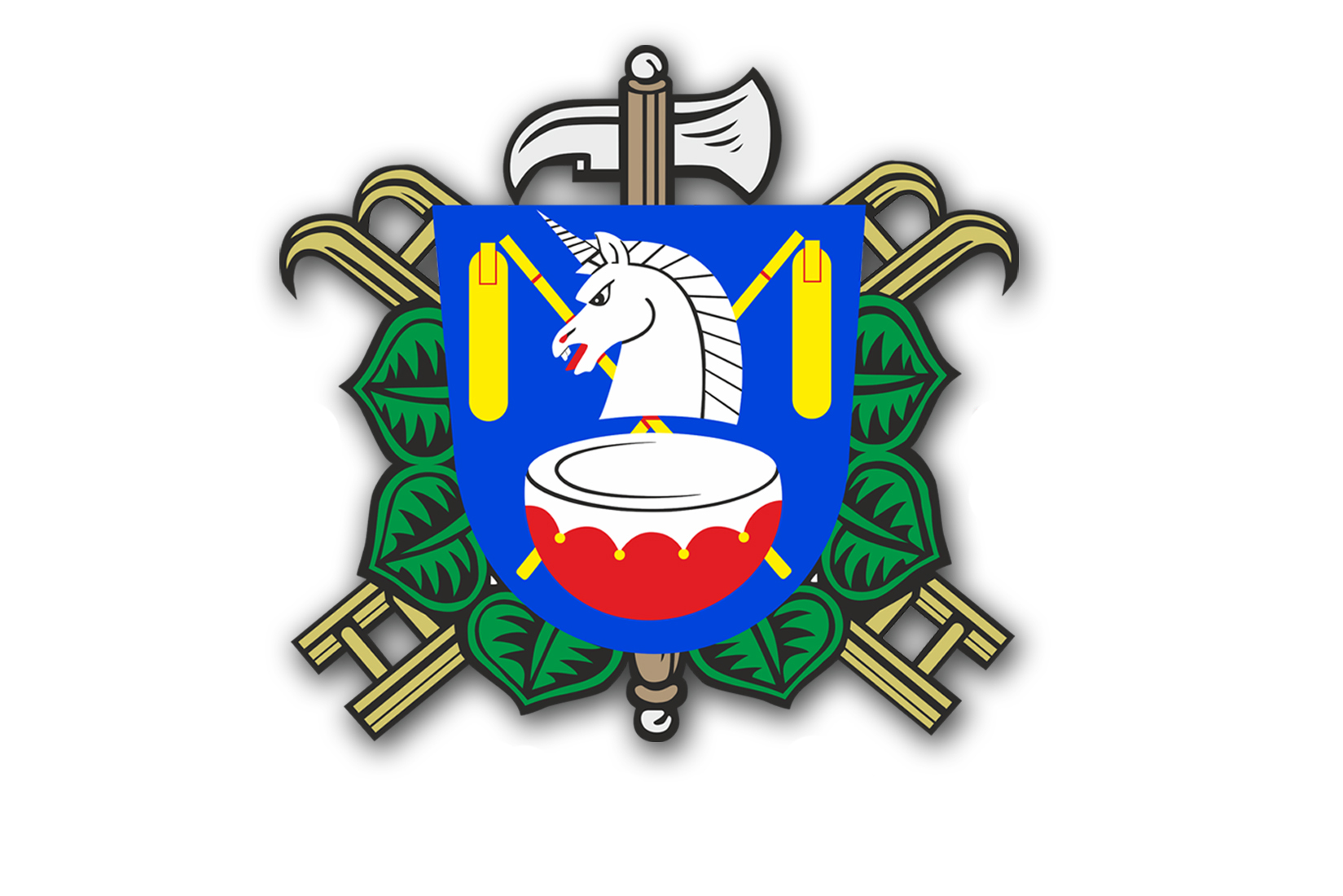 Sbor dobrovolných hasičů Líšnicepořádánetradiční soutěž v požárním útokuO PUTOVNÍ POHÁR STAROSTY OBCE LÍŠNICE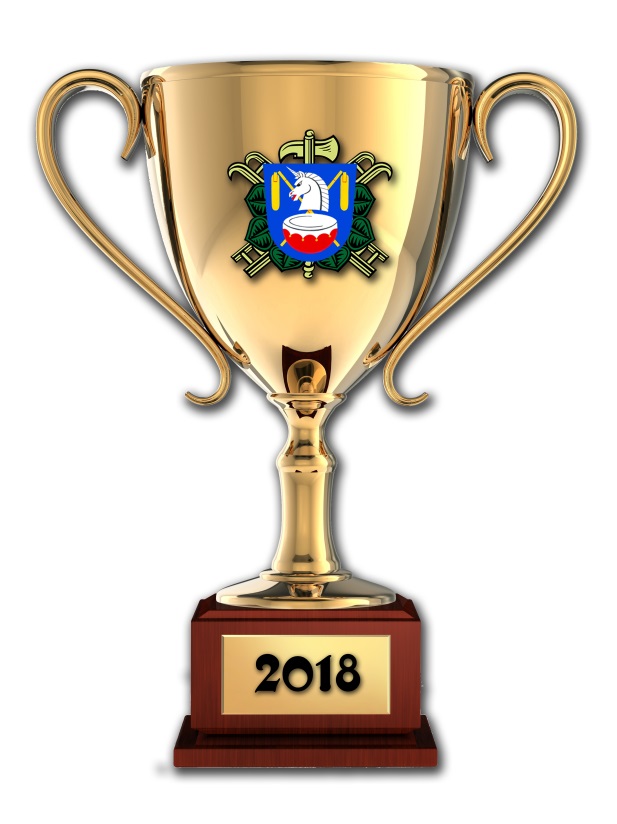 ve čtvrtek5. července 2018od 12:00 hod. u požární zbrojniceSOUTĚŽ V NETRADIČNÍM POŽÁRNÍM ÚTOKUO putovní pohár starosty obce LíšniceDatum: 	5. července 2018 od 12 hodinPrezentace:	od 11:00 u požární zbrojnicePořadatel: 	SDH LíšniceMísto: 	Hasičské cvičiště v Líšnici Kategorie: 	Ženy	MužiStartovné: 	150 Kč – hrazeno při prezenciVelitel soutěže: 	Štefek JosefHlavní rozhodčí: 	Bartoníček Jiří Pořadí soutěžících dle prezentace.Pořadatel si vyhrazuje právo v případě velkého zájmu o soutěž, vybrat počet družstev dle data došlých přihlášek.Nářadí vlastní dle pravidel SHSÚstroj jednotná pro celé družstvo (pracovní stejnokroj PSII nebo sportovní), přilby, opasky, obuv dle pravidel SHS.Přihlášky posílejte na email: 	vaneckova.andula@seznam.cz		stefekpetr@seznam.cznebo na tel: 736 767 990propozice	Soutěž bude provedena dle Směrnice hasičských sportovních soutěží pro muže a ženy schválené VV SHČMS 16. 6. 2011 s účinností od 1. 1. 2012 I. a II. část (soubor předpisů SH ČMS -1/17-2011) a dodatků schválených VV SH ČMS 13. 6. 2013 a 20. 11. 2014.základna 2x2m, startovní čára 10m od základnymotorová stříkačka (vlastní)savice 2-2,5m nebo 4-1,6m bez úprav, sací koš s klapkouhadice ženy - 2 hadice „B“ ø 75mm nebo min. plošná šířka hadice 113 mmhadice muži - 3 hadice „B“ ø 75mm nebo min. plošná šířka hadice 113 mm4 hadice „C“ ø  52mm nebo min. plošná šířka hadice 79 mmrozdělovačproudnice vlastníPůjčování závodníků:	Každému družstvu je dovoleno půjčit si jednoho závodníka za podmínek, že půjčený závodník: 1. Poběží v dresu svého družstva2. může být půjčený jen do jednoho družstva	Družstvo, které si závodníka půjčuje, jej musí uvést do své přihlášky, ke které přiloží vyplněný zápůjční lístek, který je k dispozici u prezence. Provedení požárního útoku	Levý proud rozvine jednu hadici „C“ a srazí 1. terč, poté rozvine druhou hadici „C“ a srazí 2. terč. Pravý proud rozvine obě hadice „C“ a sestřikuje terč skrz okno. BOHATÉ OBČERSTVENÍ ZAJIŠTĚNO